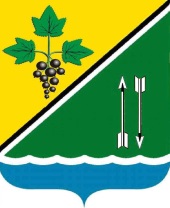 РЕВИЗИОННАЯ КОМИССИЯ КАРГАТСКОГО РАЙОНА НОВОСИБИРСКОЙ ОБЛАСТИЭкспертное заключениепо результатам внешней проверки годового отчёта  об исполнении бюджета города Каргата за 2014 годг. Каргат								        		30.04.2015Экспертное заключение Ревизионной комиссии Каргатского района по результатам внешней проверки годового отчёта об исполнении бюджета города Каргата за 2014 год (далее – отчёт об исполнении местного бюджета за 2014 год) подготовлено в соответствие статье 264.4 Бюджетного кодекса Российской Федерации (далее – БК РФ), статье 26 Положения о бюджетном процессе в городе Каргате Каргатского района, утверждённого решением Совета депутатов города Каргата Каргатского района Новосибирской области от 25.07.2013 № 252 (далее – Положение о бюджетном процессе), пункту 3 статьи 4 Положения о Ревизионной комиссии Каргатского района Новосибирской области, утверждённого решением 14 сессии 2 созыва Совета депутатов Каргатского района Новосибирской области от 23.11.2012 № 157, пункту 1 Соглашения о передаче полномочий ревизионной комиссии Каргатского района от 14.03.2014, пункту 12 Плана работы Ревизионной комиссии Каргатского района на 2015 год.Отчёт об исполнении местного бюджета за 2014 год с пояснительной запиской и дополнительными материалами поступил в Ревизионную комиссию в срок, установленный пунктом 3 статьи 264.4 БК РФ.В соответствие пункту 1 статьи 264.4 БК РФ:«Годовой отчет об исполнении бюджета до его рассмотрения в законодательном (представительном) органе подлежит внешней проверке, которая включает внешнюю проверку бюджетной отчетности главных администраторов бюджетных средств и подготовку заключения на годовой отчет об исполнении бюджета».В соответствие пункту 3 статьи 264.1 БК РФ предоставлена необходимая бюджетная отчётность.1. Социально-экономическое развитие города КаргатаВ Ревизионную комиссию представлены:План социально-экономического развития города Каргата на 2014 год, приоритетными направлениями развития поселения являются:- жилищно-коммунальное хозяйство;- благоустройство;- поддержка деятельности учреждений культуры;Предварительные итоги за 2013 и прогноз на 2014 год показателей социально-экономического развития города Каргата;Паспорт города Каргата за 2013-2014 годы.Площадь территории муниципального образования составляет 28702 га, из них сельхозугодия – 17278 га или 60,2%.В течение 2012-2014 годов продолжает уменьшаться численность населения – с 9998 до 9735 человек (по данным органа статистики). Эта же тенденция сохраняется в ситуации с трудовыми ресурсами, уменьшение с 6056 до 5170 человек.В городе Каргате 3 общеобразовательных школы на 1270 мест, в которых обучается 1174 ученика, а также 4 детских сада на 353 мест, которые посещают 343 ребёнка.Площадь муниципального жилищного фонда – 7,9 тыс. м2.В городе Каргате 1 промышленное предприятие, 47 предприятий бытового обслуживания, 25 стационарных магазинов.Среднемесячная заработная плата за 2014 год составляет 8898,0 тыс. руб., что на 5,0% меньше показателя 2013 года.В 2014 году:- построены или модернизированы водопроводы по улицам: Шевченко, Пугачева, Барабинская, Ленина, Матросова, Трудовая, Коммунистическая, Октябрьская; - построен газопровод по ул. Советская;- приобретены детские площадки;- приобретены автогрейдер, вакуумные машины КО-520М;- приобретена блочно-модульная газовая котельная.2. Организация и осуществление бюджетного процесса в городе КаргатеСоблюдение органами местного самоуправления бюджетного законодательства при составлении проектов бюджетов, утверждении и исполнении бюджетов, составлении и утверждении бюджетной отчетности является одним из условий предоставления межбюджетных трансфертов.Правовая база бюджетного процесса в городе КаргатеНа основании информации, предоставленной администрацией города Каргата, Ревизионная комиссия установила, что по состоянию на 01.01.2015 отсутствовали необходимые для осуществления бюджетного процесса муниципальные правовые акты в соответствие статьям   161, 219, 219.2, 221 БК РФ. Бюджетное планированиеТребования по подготовке и порядку принятия документов, на которых основывается составление проекта бюджета, соблюдены частично. Утверждены основные направления бюджетной и налоговой политики города Каргата на 2014 год.Прогноз социально-экономического развития города Каргата на 2014 год, предусмотренный статьёй 172 БК РФ, не был одобрен администрацией и не был представлен для рассмотрения Советом депутатов одновременно с принятием решения о внесении проекта бюджета города Каргата на 2014 год. Тем самым нарушен пункт 3 статьи 173 БК РФ:«Прогноз социально-экономического развития Российской Федерации, субъекта Российской Федерации, муниципального образования одобряется соответственно Правительством Российской Федерации, высшим исполнительным органом государственной власти субъекта Российской Федерации, местной администрацией одновременно с принятием решения о внесении проекта бюджета в законодательный (представительный) орган».На данное нарушение было указано в экспертном заключении по результатам внешней проверки годового отчёта об исполнении бюджета за 2013 год.Решение о бюджетеРешение «О бюджете муниципального образования города Каргата на 2014 год и плановый период 2015 и 2016 годов» утверждено 45 сессией Совета депутатов города Каргата Каргатского района Новосибирской области 25.12.2013 № 277 до начала финансового года. Изменения в него вносились 6 раз, последняя редакция от 26.12.2014 № 320 (информация обо всех изменениях приведена в таблице № 5, являющейся приложением к экспертному заключению). Проанализированы текстовые части всех решений о внесении изменений в бюджет, выявлено следующее:- в решении № 280 от 28.02.2014 не указаны: общий объём доходов и расходов, дефицит (профицит) бюджета;- в решении № 287 от 30.04.2014 указаны основные характеристики бюджета города Каргата на 2013 год, не имеющие отношение к решению о бюджете на 2014 год;- в решении № 300 от 27.06.2014 не указан дефицит (профицит) бюджета;- в решении № 310 от 19.11.2014 неправильно указан дефицит бюджета;- в решении № 320 от 26.12.2014 не указан дефицит (профицит) бюджета.Тем самым нарушен пункт 1 статьи 184.1 БК РФ:«В законе (решении) о бюджете должны содержаться основные характеристики бюджета, к которым относятся общий объем доходов бюджета, общий объем расходов, дефицит (профицит) бюджета, а также иные показатели, установленные настоящим Кодексом, законами субъектов Российской Федерации, муниципальными правовыми актами представительных органов муниципальных образований (кроме законов (решений) о бюджете)».На данное нарушение было указано в экспертном заключении по результатам внешней проверки годового отчёта об исполнении бюджета за 2013 год.Организация исполнения бюджетаГлавным распорядителем бюджета города Каргата является администрация города Каргата. Число получателей бюджетных средств согласно отчёту формы 0503161 «Сведения о количестве получателей бюджетных средств» – 4, в том числе 2 казённых учреждения и 2 органа власти, а также 1 получатель субсидий – бюджетное учреждение.В соответствие требованиям БК РФ и Положения о бюджетном процессе администрация города Каргата своевременно направляет бюджетные сметы получателям средств местного бюджета, доводятся уведомления о бюджетных ассигнованиях, лимиты бюджетных обязательств получателям средств местного бюджета.Представленные показатели сводной бюджетной росписи расходов бюджета города Каргата на 31.12.2014 не соответствуют плановым показателям бюджета города Каргата, утверждённым решением от 26.12.2014 № 320 о внесении изменений в решение о бюджете на 2014 год и плановый период 2015 и 2016 годов, а именно:- раздел 01: решение о бюджете – 8627,6 тыс. руб., сводная бюджетная роспись – 10902,6 тыс. руб., разница – 2275,0 тыс. руб., тем самым нарушен пункт 3 статьи 217 БК РФ:«Утвержденные показатели сводной бюджетной росписи должны соответствовать закону (решению) о бюджете»;- раздел 05: решение о бюджете – 74750,3 тыс. руб., сводная бюджетная роспись – 68130,5тыс. руб., разница – (-6619,8) тыс. руб.;- раздел 08: решение о бюджете – 9744,7 тыс. руб., сводная бюджетная роспись – 9703,3 тыс. руб., разница – (-41,4) тыс. руб.Согласно пункту 3 статьи 217 БК РФ:«В сводную бюджетную роспись могут быть внесены изменения в соответствии с решениями руководителя финансового органа (руководителя органа управления государственным внебюджетным фондом) без внесения изменений в закон (решение) о бюджете:в случае получения субсидий, субвенций, иных межбюджетных трансфертов и безвозмездных поступлений от физических и юридических лиц, имеющих целевое назначение, сверх объемов, утвержденных законом (решением) о бюджете, а также в случае сокращения (возврата при отсутствии потребности) указанных средств».Однако по разделу 05 несоответствие на (-6698,2) тыс. руб. допустимо сокращением межбюджетного трансферта, несоответствие на 78,4 тыс. руб. не обосновано. По разделу 08 несоответствие на (-41,7) тыс. руб. допустимо сокращением межбюджетного трансферта, несоответствие на 0,3 тыс. руб. не обосновано. Тем самым нарушен пункт 3 статьи 217 БК РФ.Также, в результате анализа годового отчёта об исполнении бюджета за 2014 год выявлено нарушение пункта 2 статьи 232 БК РФ:«Доходы, фактически полученные при исполнении бюджета субъекта Российской Федерации (местного бюджета) сверх утвержденных законом (решением) о бюджете общего объема доходов, могут направляться соответствующим финансовым органом без внесения изменений в закон (решение) о бюджете на текущий финансовый год (текущий финансовый год и плановый период) на замещение государственных (муниципальных) заимствований, погашение государственного (муниципального) долга, а также на исполнение публичных нормативных обязательств субъекта Российской Федерации (муниципального образования) в случае недостаточности предусмотренных на их исполнение бюджетных ассигнований в размере, предусмотренном пунктом 3 статьи 217 настоящего Кодекса».Это связано с тем, что в конце декабря 2014 года в доход бюджета города Каргата поступил штраф в размере 2274,9 тыс. руб. Данный вид неналогового дохода фактически получен при исполнении бюджета сверх утвержденных решением о бюджете общего объёма доходов. Согласно пункту 2 статьи 232 БК РФ указанный доход не мог быть использован на увеличение бюджетных ассигнований резервного фонда администрации города Каргата.Долговая политикаПри утверждении бюджета на 2014 год профицит составил 2780,0 тыс. руб. В течение года при утверждении изменений в бюджет, дефицит бюджета составлял более 5% утверждённого общего годового объёма доходов бюджета без учёта утверждённого объёма безвозмездных поступлений. Но, в связи с тем, что основанием превышения предельного показателя является снижение остатков средств на счетах по учёту средств местного бюджета (распределение остатков средств на 01.01.2014 - 34787525,15 руб.), то на основании абзаца 3 пункта 3 статьи 92.1 БК РФ данный факт не является нарушением БК РФ.Согласно отчёту, доходы местного бюджета за 2014 год исполнены в объёме 64327,4 тыс. руб., расходы в объёме 91764,6 тыс. руб., дефицит бюджета – 27437,2 тыс. руб.Муниципальный долг по состоянию на 01.01.2015 года составляет 4000,0 тыс. руб. Тем самым соблюдается пункт 3 статьи 107 БК РФ:«Для муниципального образования, в отношении которого осуществляются меры, предусмотренные пунктом 4 статьи 136 настоящего Кодекса, предельный объем муниципального долга не должен превышать 50 процентов утвержденного общего годового объема доходов местного бюджета без учета утвержденного объема безвозмездных поступлений и (или) поступлений налоговых доходов по дополнительным нормативам отчислений».В отчётном периоде муниципальные гарантии не планировались и не предоставлялись. В 2014 году администрацией города Каргата кредиты не предоставлялись, был получен кредит в Банке «Левобережный» (ОАО) в объёме 4,0 млн. руб.Размещение муниципального заказаРеализуется конкурсный механизм закупки товаров, работ и услуг для муниципальных нужд города Каргата. На основании представленных документов Ревизионная комиссия не может сделать вывод о наличии в администрации города Каргата Положения «Об уполномоченном органе в сфере размещения заказа» и Положения «О формировании и размещении муниципального заказа», что не соответствует пункту 28 статьи 34 «Полномочия администрации» Устава города Каргата:«Осуществление функций заказчика на поставки товаров, выполнение работ и оказание услуг, связанных с решением вопросов местного значения, формирование и размещение муниципального заказа».На данное замечание было указано в экспертном заключении по результатам внешней проверки годового отчёта об исполнении бюджета за 2013 год.Администрацией города Каргата ведётся реестр закупок, осуществлённых без заключения муниципальных контрактов. Реестр закупок соответствует пункту 2 статьи 73 БК РФ:«Реестры закупок, осуществленных без заключения государственных или муниципальных контрактов, должны содержать следующие сведения:краткое наименование закупаемых товаров, работ и услуг;наименование и местонахождение поставщиков, подрядчиков и исполнителей услуг;цена и дата закупки».В результате анализа реестра закупок выявлено, что в нарушение подпункта 4 пункта 1 статьи 93 Федерального закона от 05.04.2014 № 44-ФЗ:«1. Закупка у единственного поставщика (подрядчика, исполнителя) может осуществляться заказчиком в следующих случаях:4) осуществление закупки товара, работы или услуги на сумму, не превышающую ста тысяч рублей»,осуществлены закупки на сумму, превышающую сто тысяч рублей, а именно:- 11.03.2014 МУП «МКБ плюс»  – 111 370,00 руб.;- 28.03.2014 МУП «МКБ плюс»  – 104 310,00 руб.;- 21.04.2014 ООО «Энергия» – 250 000,00 руб.;- 05.06.2014 МУП «Каргатское ЖКХ» – 150 000,00 руб.;- 30.07.2014 МУП «Каргатское ЖКХ» – 151 336,00 руб.;- 30.07.2014 МУП «Каргатское ЖКХ» – 194 142,00 руб.;- 30.07.2014 МУП «Каргатское ЖКХ» – 214 240,00 руб.;- 30.07.2014 МУП «Каргатское ЖКХ» – 192 530,00 руб.;- 30.07.2014 ООО «Энергия» – 766 012,30 руб.;- 30.09.2014 МУП «Каргатское ЖКХ» – 185 369,20 руб.;- 30.09.2014 МУП «Каргатское ЖКХ» – 282 954,80 руб.;- 30.09.2014 МУП «Каргатское ЖКХ» – 194 327,00 руб.;- 30.09.2014 МУП «Каргатское ЖКХ» – 160 703,00 руб.;- 30.09.2014 ООО «Капитал Строй» – 471 177,45 руб.;- 14.10.2014 ООО «Газпром газораспределение Томск» – 250 263,84 руб.;- 16.10.2014 ООО «Мелиогазстрой» – 3 786 571,94 руб.;- 14.11.2014 ИП Рустамов И.Х. – 1 162 829,64 руб.;- 17.11.2014 ООО «СтройДизайн» – 118 573,66 руб.;- 17.11.2014 ООО «СтройДизайн» – 2 252 899,59 руб.;- 20.11.2014 ООО «Проект-Комплекс» – 495 216,67 руб.;- 25.11.2014 ООО «Энергия» – 140 000,00 руб.;- 17.12.2014 ООО «Метан» – 439 506,67 руб.;- 30.12.2014 ООО «Абрис» – 298 780,00 руб.;- 31.12.2014 Администрация города Каргата – 2 274 895,97 руб.;- 31.12.2014 ООО «СтройДизайн» – 539 652,90 руб.;- 31.12.2014 ООО «СтройДизайн» – 8 494 791,70 руб.Общий объём расходов, проведённых с нарушением подпункта 4 пункта 1 статьи 93 Федерального закона от 05.04.2014 № 44-ФЗ, составил около 23,7 млн. руб.Бюджетная отчетностьГодовая бюджетная отчётность за 2014 год сформирована в соответствие Инструкции о порядке составления и представления годовой, квартальной и месячной бюджетной отчётности, утверждённой Приказом МФ РФ от 28.12.2010 № 191н. Администрацией города Каргата бухгалтерский учёт ведётся согласно инструкции по бюджетному учёту, утверждённой Приказом МФ РФ № 162н от 06.12.2010, инструкции, утверждённой Приказом МФ РФ № 157н от 01.12.2010.Представлены все основные формы отчётности.Реестр муниципального имуществаВ нарушение статьи 29 Положения о бюджетном процессе одновременно с годовым отчётом об исполнении местного бюджета не представлена информация по изменению реестра муниципальной собственности на 01.01.2015 с пояснительной запиской.В результате анализа предоставленного реестра муниципального имущества на 01.01.2015 выявлено следующее:1) предоставленная к проверке форма реестра имеет несоответствия с требованиями Приказа от 30.08.2011 № 424 «Об утверждении порядка ведения органами местного самоуправления реестров муниципального имущества»: в разделах 1 и 2 реестра отсутствуют графа «Сведения о начисленной амортизации (износе);2) согласно реестру имущества города Каргата по состоянию на 01.01.2015 балансовая стоимость имущества составляет 656 222 028,96 руб., что на 19 998 621,76 руб. больше данных формы 0503120 «Баланс исполнения бюджета» и отчетности муниципальных унитарных предприятий «Сведения об основных фондах предприятий ЖКХ» за 2014 год;3) не выполнены замечания Ревизионной комиссии Каргатского района, указанные в акте проверки от 22.08.2014, а именно не включены в реестр имущества города Каргата основные средства на сумму 320 990,00 руб., в том числе: - наружный газопровод в жилой дом ул. Октябрьская, балансовая стоимость 44990,00 руб.,- здание РТП, балансовая стоимость 88400,00 руб.,- 2 (два) насоса Д200/1500 кВт, балансовая стоимость 187600,00 руб.;4) в реестре имущества города Каргата в разделе 2 по строке 1 столбцу 7 отсутствует показатель «Номинальная стоимость акций ОАО "Служба заказчика"»;5) в реестре имущества города Каргата на 01.01.2015 в разделе 1 отражена кадастровая стоимость земельных участков на сумму 76 306 327,67 руб., а по отчету формы 0503168 «Сведения о движении нефинансовых активов» сумма непроизведенных активов в составе имущества казны – 6 065 109,01 рублей, что на 70 241 218,66 рублей меньше, чем по Реестру.Состояние дебиторской и кредиторской задолженности по бюджетным обязательствам администрации города Каргата на 1 января 2015 годаНа 01.01.2015 объём кредиторской задолженности по данным формы 0503169 «Сведения по дебиторской кредиторской задолженности» составляет 16141,7 тыс. руб., что соответствует данным формы 0503120 «Баланс исполнения бюджета». По отношению к 2013 году объём кредиторской задолженности увеличился на 11853,5 тыс. руб. или в 3,8 раза. Просроченной кредиторской задолженности нет. Согласно данным формы 0503164 «Сведения о исполнении бюджета»:- 5412,0 тыс. руб. – задолженность за строительство газовой котельной в войсковой части в рамках ДЦП «Развитие газификации территорий населенных пунктов Новосибирской области на 2012 - 2016 годы», причина – непоступление средств из областного бюджета;- 6057,6 тыс. руб. – задолженность за строительство водопроводов в рамках ДЦП «Чистая вода» в Новосибирской области  на 2012-2017 годы», причина – непоступление средств из областного бюджета;- 1230,8 тыс. руб. – задолженность за приобретение светильников в рамках ДЦП «Энергосбережение и повышение энергетической эффективности Новосибирской области на период до 2015 года», причина – непоступление средств из областного бюджета.По состоянию на 01.01.2015 объём дебиторской задолженности по данным формы 0503169 «Сведения по дебиторской кредиторской задолженности» составляет (-7230,0) тыс. руб., что соответствует данным формы 0503120 «Баланс исполнения бюджета», в том числе:- (-7416,1) тыс. руб. – остаток межбюджетных трансфертов, неиспользованных в 2014 году;- 186,1 тыс. руб. – дебиторская задолженность.Основная составляющая дебиторской задолженности – это текущие авансовые платежи, нереальной задолженности к взысканию нет. По отношению к 2013 году объём дебиторской задолженности увеличился на 7,0 тыс. руб. или на 3,9%.Ревизионная комиссия отмечает, что по счёту 020600000 «Расчеты по выданным авансам» на начало 2014 года и конец 2014 года сумма дебиторской задолженности составляет 164575,24 руб., при этом, задолженность по счету 020625000 в сумме 1000,0 руб., по счёту  020626000 в сумме 3885,67 руб., по счёту 020691000 в сумме 280,0 руб. имелась по состоянию на 01.01.2013.  Данные факты свидетельствует о недостаточном контроле администрации при принятии и исполнении бюджетных обязательств в 2013-2014 годах, а также об отсутствии контроля за дебиторской задолженностью.3. Анализ исполнения доходной части бюджета города Каргата за 2014 годИсполнение местного бюджета по доходам за 2014 год составило 64327,4 тыс. руб. или 120,9% к утверждённому плану и 81,1% к уточнённому плану. Невыполнение уточнённых плановых назначений составляет 15033,8 тыс. руб. или 18,9%. К 2013 году исполнение бюджета по доходам снизилось на 28121,2 тыс. руб. или на 30,4%. Налоговые и неналоговые доходы составляют 20265,3 тыс. руб. или 122,5% к утверждённому плану и 103,3% к уточнённому плану. Ревизионная комиссия отмечает, что в 2014 году сохранилась позитивная тенденция увеличения доли налоговых и неналоговых доходов в общем объёме доходов местного бюджета, которая составила 31,5%, в 2013 году –19,1%, в 2012 году – 15,0%. Темп роста к соответствующему периоду прошлого года составил 114,7%.Безвозмездные поступления составили 44062,1 тыс. руб. или 120,2% к утверждённому плану и 73,7% к уточнённому плану. В сравнении с 2013 годом объём безвозмездных поступлений в местный бюджет снизился на 30712,1 тыс. руб. или на 41,1%. Общая информация об исполнении бюджета города Каргата по доходам за 2014 год приведена в таблицах №№ 1, 2, являющихся приложениями к экспертному заключению.Налоговые доходыВ бюджет города Каргата в 2014 году поступили налоговые доходы в объёме 15274,0 тыс. руб. или 101,7% к уточнённому плановому показателю. В сравнении с предыдущим периодом поступления снизились на 262,0 тыс. руб. или на 1,7%. В общей структуре доходов налоговые доходы составляют 1,7%.Основные налоги, входящие в состав налоговых доходов:- налог на доходы физических лиц, доля которого в общей сумме поступлений налоговых доходов составила 54,7%; - налоги на имущество, с долей 45,3%.Налог на доходы физических лиц (НДФЛ) к 2013 году увеличился на 414,5 тыс. руб. или на 5,2%, уточнённые бюджетные назначения 2014 года выполнены на 100,9%. В общей структуре доходов бюджета поступления от НДФЛ составляют 13,0% или 8355,1 тыс. руб. Доля налога на доходы физических лиц в общей сумме налоговых доходов составила 54,7%.Единый сельскохозяйственный налог (ЕСХН) составляет 3,5 тыс. руб. или 100,0% к уточнённым бюджетным назначениям. В общей структуре налоговых доходов поступления от ЕСХН незначительны.Налог на имущество физических лиц составляет 702,4 тыс. руб. или 100,0% к уточнённым бюджетным назначениям. Доля налога в общей сумме поступлений налоговых доходов составляет 4,6%. Поступления указанного налога к 2013 году увеличились на 158,1 тыс. руб. или на 29,0%. Согласно пояснительной записке увеличение поступлений связано со сроком уплаты налога за 2012 год – 01.11.2014.Земельный налог составляет 6212,7 тыс. руб. или 103,0% к уточнённым бюджетным назначениям. Доля налога в общей сумме поступлений налоговых доходов составляет 40,7%. Снижение поступлений данного вида налога к 2013 году – 810,0 тыс. руб. или 11,5%. В пояснительной записке отсутствует объяснение снижению поступления налога по отношению к 2013 году.Неналоговые доходыНеналоговые доходы бюджета города Каргата за 2014 год составляют 4991,3 тыс. руб. или 108,6% к уточнённым бюджетным назначениям и 233,4% к 2013 году. Поступления от неналоговых доходов в сравнении с 2013 годом увеличились на 2852,9 тыс. руб. Увеличение связано с поступлением незапланированных доходов в виде штрафа в размере 2274,9 тыс. руб. В общей структуре доходов неналоговые доходы составляют 7,8%. В состав неналоговых доходов вошли:	1) доходы, получаемые в виде арендной платы за земельные участки, государственная собственность на которые не разграничена и которые расположены в границах поселений, а также средства от продажи права на заключение договоров аренды указанных земельных участков.Поступило 970,0 тыс. руб. или 105,4% к уточнённым бюджетным назначениям и 183,6% к прошлому году.2) доходы от сдачи в аренду имущества, находящегося в оперативном управлении органов управления поселений и созданных ими учреждений (за исключением имущества муниципальных бюджетных и автономных учреждений).Поступило 1590,3 тыс. руб. или 127,7% к уточнённым бюджетным назначениям и 113,1% к прошлому году. Согласно пояснительной записке объяснением росту поступления данного дохода по отношению к 2013 году являются незапланированные доходы от сдачи в аренду коммунальной техники ООО «Энергия».3) доходы от оказания платных услуг (работ) и компенсации затрат.Поступило 51,2 тыс. руб. или 100% к уточнённым бюджетным назначениям и 34,7% к прошлому году. 4) доходы от продажи материальных и нематериальных активов.Поступило 68,9 тыс. руб. или 100% к уточнённым бюджетным назначениям и 120,7% к прошлому году.5) штрафы, санкции, возмещение ущерба.Поступило 2281,1 тыс. руб. или 100% к уточнённым бюджетным назначениям.Муниципальный жилищный фонд города Каргата составляет 7,9 тыс. м2. Плата за найм муниципальных жилых помещений поступила в объёме 29,6 тыс. руб.Безвозмездные поступленияБезвозмездные поступления в бюджет города Каргата в 2014 году исполнены в объёме 44062,1 тыс. руб. или 73,7% к уточнённым бюджетным назначениям. Город Каргат продолжает оставаться высокодотационным поселением – удельный вес безвозмездных поступлений в общем объёме доходов составил 68,5% (в 2013 году – 80,9%). В сравнении с 2013 годом данный вид поступлений снизился на 30712,1 тыс. руб. или на 41,1%. Дотации. Исполнение составило 27477,7 тыс. руб. или 100,0% к уточнённым бюджетным назначениям. По отношению к предыдущему периоду объём дотаций увеличился на 1104,8 тыс. руб. или на 4,2%.Субсидии. Исполнение составило 21155,5 тыс. руб. или 85,8% к уточнённым бюджетным назначениям. В сравнении с 2013 годом объём субсидий снизился на 26511,2 тыс. руб. или на 55,6%. Согласно данным формы 0503164 «Сведения о исполнении бюджета» объяснением неисполнению плана по доходам в виде субсидий является непоступление средств из областного бюджета по причине неисполнения подрядчиком условий контракта по капитальному ремонту дороги по ул. Коммунистической.Субвенции. Исполнение составило 258,0 тыс. руб. или 91,6% к уточнённым бюджетным назначениям. В сравнении с 2013 годом объём субвенций снизился на 4,5 тыс. руб. или на 1,7%. Неисполнение плана по доходам в виде субвенции связано с прекращением деятельности специалиста по делам несовершеннолетних и защите их прав в 2014 году.Иные межбюджетные трансферты. Исполнение составило 1452,6 тыс. руб. или 100,0% к уточнённым бюджетным назначениям. По отношению к предыдущему периоду объём иных межбюджетных трансфертов увеличился на 898,4 тыс. руб. или на 162,1%.4. Анализ исполнения расходной части бюджета города Каргата за 2014 годРасходы местного бюджета 2014 года исполнены в объёме 91764,6 тыс. руб. или 80,1% к уточнённым бюджетным назначениям. По отношению к 2013 году расходы бюджета увеличились на 38740,7 тыс. руб. или на 73,1%.Плановые показатели бюджетных назначений в течение 2014 года уточнялись решениями о внесении изменений в решение 45 сессии Совета депутатов города Каргата Каргатского района Новосибирской области от 25.12.2013 № 277 «О бюджете муниципального образования города Каргата на 2014 год и плановый период 2015 и 2016 годов» 6 раз. По отношению к первоначальным плановым назначениям, утверждённым решением от 25.12.2013 № 277 в объёме 50409,2 тыс. руб., уточнённые бюджетные назначения увеличены на 64139,5 тыс. руб. или на 127,2%.По данным годового отчёта об исполнении бюджета за 2014 год превышения плана по разделам и подразделам, целевым статьям и видам расходов нет. Общая информация об исполнении бюджета города Каргата по расходам за 2014 год приведена в таблицах №№ 1, 3, 4, являющихся приложениями к экспертному заключению.01 00 «Общегосударственные вопросы» Расходы исполнены в объёме 8444,6 тыс. руб. или 77,5% к плану. В общей структуре расходов местного бюджета расходы на общегосударственные вопросы составляют 9,2%, в 2013 году – 9,1%. По отношению 2013 году расходы данного раздела бюджета снизились на 1338,3 тыс. руб. или на 13,7%.По подразделу 0102 «Функционирование высшего должностного лица субъекта Российской Федерации и муниципального образования» расходы исполнены в объёме 714,3 тыс. руб. или 100%.По подразделу 0103 «Функционирование законодательных (представительных) органов государственной власти и представительных органов муниципальных образований» расходы исполнены в объёме 723,7 тыс. руб. или 99,9%.По подразделу 0104 «Функционирование Правительства Российской Федерации, высших исполнительных органов государственной власти субъектов Российской Федерации, местных администраций» расходы исполнены в объёме 6178,7 тыс. руб. или 99,6%. По отношению к 2013 году расходы данного подраздела снизились на 286,6 тыс. руб. или на 4,4%. По подразделу 0106 «Обеспечение деятельности финансовых, налоговых и таможенных органов и органов финансового (финансово-бюджетного) надзора» расходы исполнены в объёме 174,5 тыс. руб. или 100%.По подразделу 0111 «Резервные фонды» расходы исполнены в объёме 0,0 тыс. руб. Согласно данным формы 0503164 «Сведения о исполнении бюджета» объяснением неисполнению плана по данному подразделу является отсутствие мероприятий за счёт средств резервного фонда.По подразделу 0113 «Другие общегосударственные вопросы» расходы исполнены в объёме 653,5 тыс. руб. или 81,7%. По данному подразделу в основном финансировались расходы, связанные с оплатой в сфере информационно-коммуникационных технологий, удовлетворением исковых требований, судебных издержек.В ходе внешней проверки проанализировано соблюдение нормативов формирования расходов на оплату труда лиц, замещающих муниципальные должности, действующих на постоянной основе, муниципальных служащих и содержание органов местного самоуправления, установленных постановлением администрации Новосибирской области от 28.12.2007 № 206-па.*) 508,3 руб./чел. * 9735 чел = 4948300 руб.Для расчёта норматива использована численность населения города Каргата по данным органа статистики на 01.01.2014 – 9735 человек согласно постановлению администрации Новосибирской области от 28.12.2007 № 206-па.Расходы в сумме 1213,6 тыс. руб. не включается в норматив, т.к.:- 898,5 тыс. руб. израсходовано на текущий и капитальный ремонт административного здания;- 315,1 тыс. руб. составляют межбюджетные трансферты бюджету муниципального района по переданным полномочиям (Ревизионная комиссия – 174,5 тыс. руб., ГО и ЧС – 140,6 тыс. руб.).Следовательно, норматив, установленный постановлением администрации Новосибирской области от 28.12.2007 № 206-па на содержание органов местного самоуправления, превышен на 50,0 тыс. руб. Также превышен норматив на содержание главы муниципального образования на 16 руб. Тем самым нарушен пункт 2 статьи 136 БК РФ.03 00 «Национальная безопасность и правоохранительная деятельность»Расходы исполнены в объёме 544,0 тыс. руб. или 99,7% к плану. В общей структуре расходов местного бюджета, расходы на национальную безопасность и правоохранительную деятельность составляют 0,6%, По отношению к предыдущему периоду расходы данного раздела увеличились на 70,6 тыс. руб. или на 14,9%. 04 00 «Национальная экономика»	Расходы исполнены в объёме 19933,8 тыс. руб. или 80,6% к плану. В общей структуре расходов местного бюджета расходы на национальную экономику составляют 21,7%, в 2013 году их доля составляла 32,4%. По отношению к предыдущему периоду расходы данного раздела увеличились на 2743,0 тыс. руб. или на 16,0%.По подразделу 0408 «Транспорт» расходы исполнены в объёме 1063,0 тыс. руб. или 96,6%. По данному подразделу субсидировалась разница в тарифах на проезд в автобусах по городу Каргату.По подразделу 0409 «Дорожное хозяйство (дорожные фонды)» расходы исполнены в объёме 16886,7 тыс. руб. или 82,7%. Неисполнение плановых назначений в объёме 3523,9 тыс. руб. согласно пояснительной записке связано с неисполнением обязательств подрядчиком по муниципальному контракту № 72-07-2014 от 14.07.2014 с ООО «Строй Дизайн» по капитальному ремонту дороги по ул. Коммунистической.По подразделу 0412 «Другие вопросы в области национальной экономики» расходы исполнены в объёме 1984,1 тыс. руб. или 61,6%. По данному подразделу финансировались расходы по проектированию, составлению проектно-сметной документации, государственная экспертиза проектной документации. Неисполнение плановых назначений в объёме 1236,0 тыс. руб. согласно пояснительной записке связано с тем, что контракты по выполнению проектно-изыскательных работ, государственной экспертизы будут исполнены в 2015 году.05 00 «Жилищно-коммунальное хозяйство»Расходы исполнены в объёме 52714,1 тыс. руб. или 77,4% к плану. В общей структуре расходов местного бюджета расходы на жилищно-коммунальное хозяйство составляют 57,4%, в 2013 году их доля составляла 33,3%. По отношению к предыдущему периоду расходы данного раздела увеличились на 35035,8 тыс. руб. или в 3 раза. По подразделу 0501 «Жилищное хозяйство» расходы исполнены в объёме 25300,8 тыс. руб. или 73,9%. Неисполнение плановых назначений в объёме 8939,4 тыс. руб. согласно пояснительной записке связано с невыполнением плановых работ  по строительству МКД по ул. Островского.По подразделу 0502 «Коммунальное хозяйство» расходы исполнены в объёме 17193,2 тыс. руб. или 75,3%. Неисполнение плановых назначений в объёме 5648,2 тыс. руб. согласно пояснительной записке связано с непоступлением средств бюджета на строительство блочно-модульной котельной войсковой части.По подразделу 0503 «Благоустройство» расходы исполнены в объёме 6369,7 тыс. руб. или 88,5%. Неисполнение плановых назначений в объёме 828,8 тыс. руб. согласно пояснительной записке связано с невозможностью заключения муниципального контракта на поставку электротоваров для развития уличного освещения в связи с отсутствием коммерческих предложений.По подразделу 0505 «Другие вопросы в области жилищно-коммунального хозяйства» расходы исполнены в объёме 3850,4 тыс. руб. или 100%. По данному подразделу финансировались расходы по содержанию муниципального казенного учреждения «Услуги благоустройства».08 00 «Культура, кинематография»Расходы исполнены в объёме 9703,3 тыс. руб. или 100% к плану. В общей структуре расходов местного бюджета расходы на культуру составляют 10,6%, в 2013 году их доля составляла 13,7%. В сравнении с предыдущим годом расходы по данному разделу увеличились на 2444,6 тыс. руб. или на 33,7%. В пояснительной записке отсутствует объяснение увеличения расходов по данному разделу по отношению к прошлому году.По данному разделу финансировались расходы по содержанию учреждений культуры.10 00 «Социальная политика» Расходы исполнены в объёме 184,1 тыс. руб. или 99,0% к плану. В общей структуре расходов местного бюджета расходы по социальной политике составляют 0,2%, в 2013 году их доля составляла 0,3%. В сравнении с предыдущим годом расходы по данному разделу увеличились на 23,7 тыс. руб. или на 14,8%. По данному разделу финансировались расходы на выплату доплаты к пенсиям муниципальных служащих.13 00 «Обслуживание государственного и муниципального долга»Расходы исполнены в объёме 240,7 тыс. руб. или 68,8% к плану. В общей структуре расходов местного бюджета расходы на обслуживание муниципального долга составляют 0,3%, в 2013 году их доля составляла 0,6%. В сравнении с предыдущим годом расходы по данному разделу снизились на 74,7 тыс. руб. или на 23,7%.По данному разделу финансировались расходы по выплате процентов по полученному кредиту в Банке «Левобережный» (ОАО) в объёме 4,0 млн. руб.Вывод: по результатам внешней проверки отчёта об исполнении бюджета муниципального образования Каргатского района за 2014 год, внешней проверки бюджетной отчётности, основные параметры бюджета на 2014 год выполнены не в полной мере, а именно, имеются нарушения бюджетного законодательства.Замечания и нарушения: 1) в результате внешней проверки выявлены нарушения, на которые было указано в экспертном заключении по результатам внешней проверки годового отчёта об исполнении бюджета за 2013 год;2) прогноз социально-экономического развития города Каргата на 2014 год, предусмотренный статьёй 172 БК РФ, не был одобрен администрацией и не был представлен для рассмотрения Советом депутатов одновременно с принятием решения о внесении проекта бюджета города Каргата на 2014 год, тем самым нарушена статья 173 БК РФ;3) в текстовой части всех решений о внесении изменений в бюджет не указаны общий объём доходов и расходов, дефицит (профицит) бюджета, тем самым нарушена статья 184.1 БК РФ;4) в нарушение пункта 3 статьи 217 БК РФ, утвержденные показатели сводной бюджетной росписи не соответствуют решению о бюджете;5) при учёте доходов, фактически полученных при исполнении бюджета сверх утвержденного решением о бюджете общего объёма доходов, нарушен пункт 2 статьи 232 БК РФ;6) при анализе реестра закупок, установлено нарушение подпункта 4 пункта 1 статьи 93 Федерального закона от 05.04.2014 № 44-ФЗ;7) отсутствует контроль со стороны администрации за дебиторской задолженностью;8) в нарушение статьи 29 Положения о бюджетном процессе одновременно с годовым отчётом об исполнении местного бюджета не представлена информация по изменению реестра муниципальной собственности на 01.01.2015 с пояснительной запиской;9) реестр муниципального имущества ведётся с нарушениями;10) при исполнении местного бюджета превышены нормативы на содержание органов местного самоуправления и главы поселения, установленные постановлением администрации Новосибирской области от 28.12.2007 № 206-па, нарушена статья 136 БК РФ;Учитывая изложенное, Ревизионная комиссия предлагает:Администрации города Каргата:1) при планировании и исполнении бюджета города Каргата неукоснительно соблюдать БК РФ и другие нормативные акты, имеющие отношение к бюджетному процессу;2) при исполнении местного бюджета расходы на содержание органов местного самоуправления и главы поселения должны соответствовать нормативам, установленным постановлением администрации Новосибирской области от 28.12.2007 № 206-па;3) в текстовой части решений о внесении изменений в бюджет должны быть указаны общий объём доходов и расходов, дефицит (профицит) бюджета согласно статье 184.1 БК РФ;4) провести работу с дебиторской задолженностью; 5) при ведении реестра муниципального имущества:реестр муниципального имущества должен соответствовать требованиям Приказа от 30.08.2011 № 424 «Об утверждении порядка ведения органами местного самоуправления реестров муниципального имущества»,включить в реестр муниципального имущества основные средства балансовой стоимостью на сумму 320990,00 руб., 6) принять меры по устранению нарушений и замечаний, указанных в экспертном заключении.Совету депутатов города Каргата: учесть изложенные в настоящем заключении замечания, а также информацию из отчётов по результатам контрольных и экспертно-аналитических мероприятий, проведённых Ревизионной комиссией в 2014 году, при рассмотрении отчёта об исполнении бюджета города Каргата за 2014 год на сессии Совета депутатов города Каргата. Экспертное заключение направить в администрацию города Каргата и в Совет депутатов города Каргата.Председатель Ревизионной комиссии					Т.Г. БелоусоваИнспектор Ревизионной комиссии						А.В. ДовгучицСписок приложений к экспертному заключению:1. Таблица № 1. Анализ исполнения бюджета города Каргата за 2014 год2. Таблица № 2. Анализ исполнения бюджета города Каргата за 2014 год по доходам3. Таблица № 3. Анализ исполнения бюджета города Каргата за 2014 год по расходам4. Таблица № 4. Анализ исполнения бюджета города Каргата за 2014 год по расходам в разрезе КОСГУ5. Таблица № 5. Анализ изменений, внесённых в решение 45 сессии Совета депутатов города Каргата от 25.12.2013 № 277 "О бюджете муниципального образования города Каргата на 2014 год и плановый период 2015 и 2016 годов"КБКНорматив (тыс. руб.)Фактические расходы (тыс. руб.)ПревышениеГлава города0102 0020300714,3714,30,016Председатель Совета депутатов0103 0021100607,1607,0НетМуниципальные служащие, обеспечение деятельности и содержание органов МСУ, в т. ч.:4948,3 *)6211,91263,6содержание аппарата Совета депутатов0103 0020400116,7содержание администрации города0104 00204005920,7содержание ревизионной комиссии0106 0020400174,5